EDEBİYAT FAKÜLTESİ 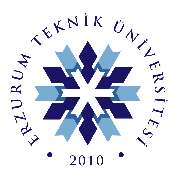 İNGİLİZ DİLİ VE EDEBİYATI BÖLÜMÜ AKADEMİK ETKİNLİK PROGRAMISıra NoBölümEtkinlik TürüEtkinlik AdıTarihYer1İngiliz Dili ve EdebiyatıAkademik Seminer"Our Town as a Microcosm of the Life Cycle"Araş. Gör. Mehtap Tunahan11.05.22Saat: 13.00Inovasyon Sınıfı2İngiliz Dili ve EdebiyatıAkademik Seminer"Production Level and Reception Level Task Development in The Analysis of Verb Complementation Patterns in English"Dr. Öğr. Üye. Serap Atasever Belli13.05.22Saat: 13:00Inovasyon Sınıfı3İngiliz Dili ve EdebiyatıAkademik Seminer"Sevim Burak Öyküleri"Dr. Öğr. Üye. Ayşe Çırçır18.05.22Saat: 13.00Inovasyon Sınıfı4İngiliz Dili ve EdebiyatıAkademik Seminer"Enforcing Masculinities at the Border: An Ecomasculinist Reading of Cormac McCarthy's The Crossing"Dr. Öğr. Üye. Vahit Yaşayan20.05.22Saat: 13:00Inovasyon Sınıfı5İngiliz Dili ve EdebiyatıAkademik Seminer"Osmanlı Kadınları"Dr. Öğr.Üye. Emel Zorluoğlu Akbey25.05.22Saat: 13.00Inovasyon Sınıfı6İngiliz Dili ve EdebiyatıAkademik Seminer"Memory and Detachment in Kazuo Ishiguro’s A Pale View of Hills " Araş. Gör. Samet Baytar27.05.22Saat: 13.00Inovasyon Sınıfı7